International Opportunities Application Form 2023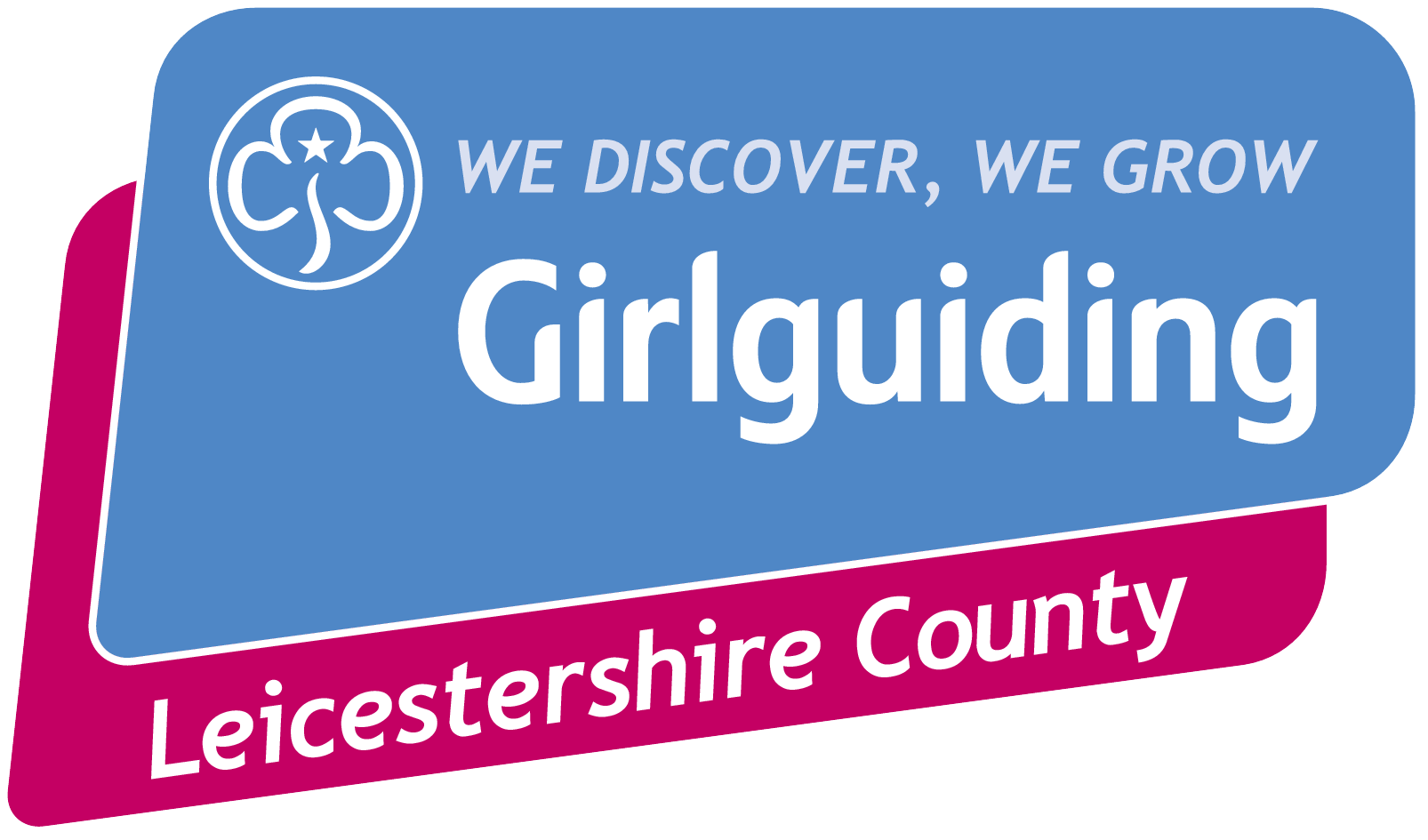 Your details:Parent/Carer details:Your guiding role:Please provide the details for your unit leader and let them know that you are applying for this international opportunity.Once complete please email to office@leicestershireguides.org with the subject ‘INTOPS 2023’ or post to INTOPS 2023, Girlguiding Leicestershire, 97 Princess Road East, Leicester, LE1 7DW.Office Use only:Name:Membership number:Date of birth:Address:Email address:Contact phone number:Name:Relationship to applicant:Email address:Contact phone number:I am a… Guide Ranger Young leaderUnit Name:District:Division:Unit leader name:Unit leader email:Unit leader phone:Form received: